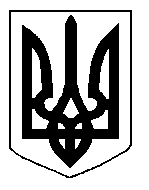 БІЛОЦЕРКІВСЬКА МІСЬКА РАДА	КИЇВСЬКОЇ ОБЛАСТІ	Р І Ш Е Н Н Я
від  30 серпня  2018 року                                                                        № 2586-55-VIIПро розгляд заяви щодо внесення змін в підпункт 1.17  пункту  1  рішення міської ради  20 серпня 2015 року№1534-78-VI «Про передачу земельних ділянок в оренду»Розглянувши звернення постійної комісії з питань земельних відносин та земельного кадастру, планування території, будівництва, архітектури, охорони пам’яток, історичного середовища та благоустрою до міського голови від 15 червня 2018 року №253/2-17, протокол постійної комісії з питань  земельних відносин та земельного кадастру, планування території, будівництва, архітектури, охорони пам’яток, історичного середовища та благоустрою від 12 червня 2018 року №132, заяву громадянки Рзаєвої Тетяни Андріївни від 22 травня 2018 року №2750,  відповідно до ст. 12, 93, 121, 124, 186, 186-1 Земельного кодексу України, ст. 31, 32 Закону України «Про оренду землі», ст. 50, 56 Закону України «Про землеустрій», п. 34 ч. 1 ст. 26 Закону України «Про місцеве самоврядування в Україні», ст. 16, 24 Закону України «Про Державний земельний кадастр», міська рада вирішила:1.Відмовити у внесенні змін в підпункт 1.17  пункту  1  рішення міської ради  20 серпня 2015 року №1534-78-VI «Про передачу земельних ділянок в оренду», а саме слова: «фізичній особі-підприємцю» змінити на слова: «громадянці» згідно позиції та висновків Конституційного Суду України (по справі № 1-9/2009), який зазначає, що  « …Ненормативні правові акти органу місцевого самоврядування є актами одноразового застосування, вичерпують свою дію фактом їхнього виконання, тому вони не можуть бути скасовані чи змінені органом місцевого самоврядування після їх виконання. …»  та відповідно до ст. 19 Конституції України і ст. 24 Закону України «Про місцеве самоврядування в Україні» органи державної виконавчої влади та органи місцеве самоврядування, їх посадові особи зобов’язані діяти лише на підставі, в межах повноважень та у спосіб, що передбачені Конституцією та законами України.2. Контроль за виконанням цього рішення, покласти на постійну комісію з питань  земельних відносин та земельного кадастру, планування території, будівництва, архітектури, охорони пам’яток, історичного середовища та благоустрою.Міський голова                                                                                              Г. Дикий